Bericht von der  ASKÖ Bundesmeisterschaft in Leonding4. – 5. Juni 2017Die Teilnehmer von Oberösterreich haben sich gut vorbereitet, eine Woche vorher spielten alle das Turnier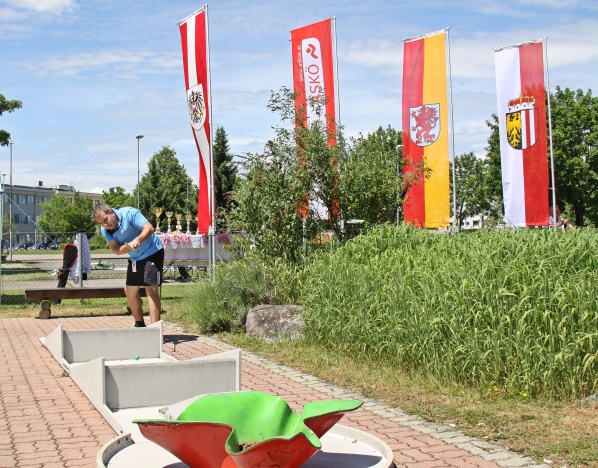 in Leonding. Für mich eine gute Info, wer zur Zeit gute Leistungen bringt, 17 Vereine waren am Start. Erster Spieltag, Wetterbericht Regen ab Mittag, Bälle wärmen oder einen schnelleren Ball spielen war angesagt, die liegende Schleife eine  Herausforderung für die Ball-Präparation. Zweiter Spieltag Sonnenschein und warm so wie wir es vom Training  gewohnt waren.Bestscore bei den Herren spielte Dangl Mario mit einem Rundenschnitt von 22,8 und gewann souverän die Herrenklasse.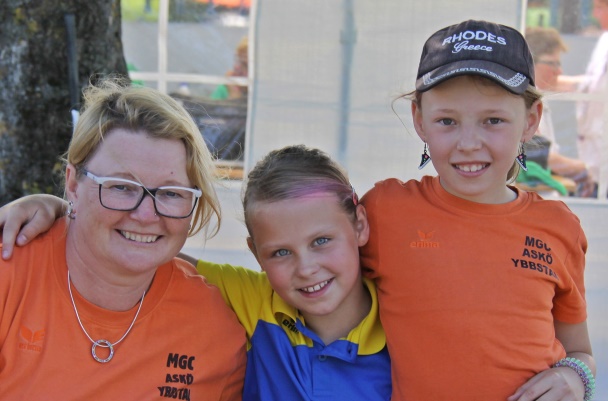 Dangl Mario, Müller Gregor, Gaida Bernd, Haslwanter Manfred, Kovanecz Albert, Irxenmayer Christian + Michaelaund Kremser Christian erreichten den 2. Platz bei den Bundesländermannschaften. 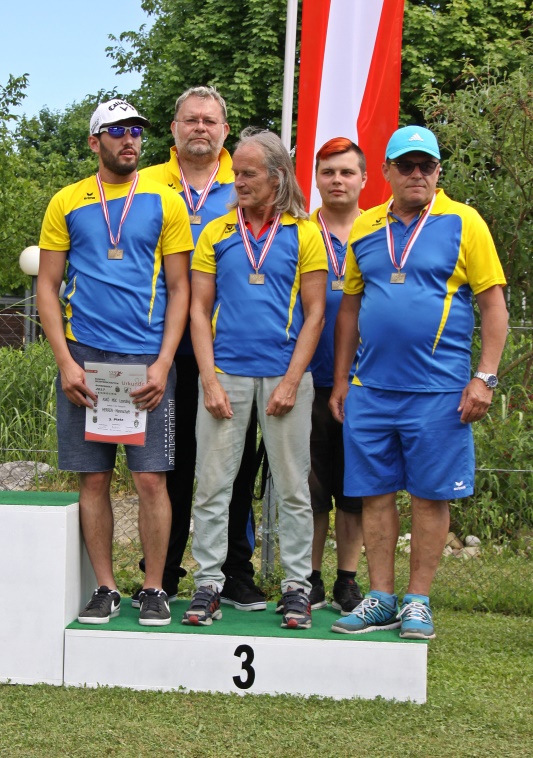 In der Herrenmannschaft gewann MSC Steyr Gaida Bernd, Müller Gregor, Krottenthaler Kurt + Ramon und der Heimverein freute sich auch, sie machten den 3. Platz Hechwartner Karl, Kakal Philip, Rehner Lukas, Haslwanter Manfed, Stevancsecz Georg.Bei den Seniorinnen 1 gewann Irxenmayer Michaela vor  Schöller Elisabeth von NÖ, sie spielte eine souveräne Abschlussrunde mit 22 Schlägen und somit auch bestes Damenergebnis. Die Damenmannschaft mit Irxenmayer Michaela + Sandra und Hess Edith konnten sie sich auch beweisen und machten den 2. Platz.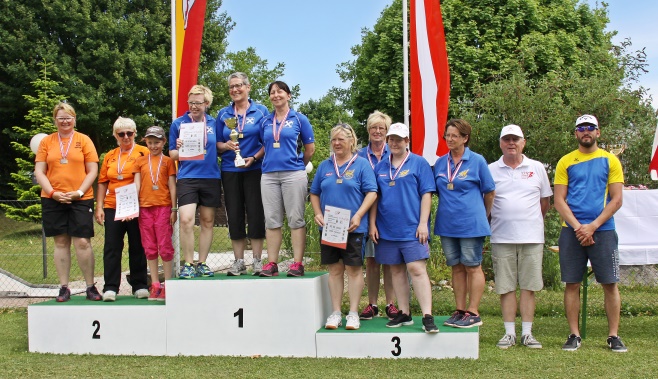 Senioren 2 hatte unser Holzhaider Josef den undankbaren 4. Platz erreicht.Besonders stolz bin ich auf unseren  Nachwuchs Binder Paul Platz 1. und einen Schlag dahinter Pitzl Sebastian, hartes Duell nach 5 Runden. Irxenmayer Sandra konnte ebenfalls mit einer super  letzten Runde siegen, vor Schichta Sabrina und Seifert Stefanie die erst ein Jahr spielt erreichte den 3. Platz.Ein großes Dankeschön an den Verein LeondingPhilip Kaukal, Karl Hechwartner, Gottfried und Iris Manzenreiter und Gerhard Fladerer ihr wart Spitze.Auch das Drum Herum ist wichtig für eine Veranstaltung, es wurde ein Siegerpostest von Lukas Rehner gemacht.Pokale und für die Tombola  Preise gesammelt. Urkunden und Pickerl für die Maidaillien gestaltet.Zelte und Eröffnungfeier mit Musik organisiert.   Bahnengolf Landes ReferentinIrxenmayer Michaela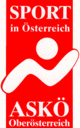 Bahnengolf  LandesreferentinMichaela IRXENMAYER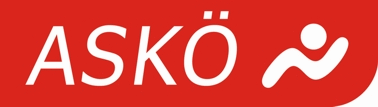 Stiefelmühlstraße 23363 Hausmeningchristian.irxi@aon.at    Tel.: 0664/5278427